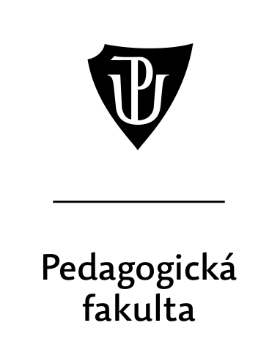 VNITŘNÍ PŘEDPIS PdF UPNovela č. 4StatutuPedagogické fakultyUniverzity Palackého v Olomoucize dne 15. ledna 2014Obsah: 		Změna přílohy č. 3 vnitřního předpisu fakulty ruší stávající Centrum celoživotního vzdělávání a Středisko didaktických a odborných praxí 
a  doplňuje nové pracoviště Ústav profesního rozvoje.Garant:		prof. PaedDr. Libuše Ludíková, CSc.Platnost:		xx. xxxxxxx 2021Účinnost:    		xx. xxxxxxx 2021Novela č. 4Statutu Pedagogické fakulty Univerzity Palackého v Olomouci ze dne 15. ledna 2014 č. PdF-A-17/03Článek 1Předmět novelyPříloha č. 3 odrážka 1 a 2 zní nově takto:„1) Seznam pracovišť PdF UPKatedra antropologie a zdravovědyKatedra biologie (součástí katedry je fakultní zahrada)Katedra českého jazyka a literatury Katedra hudební výchovyKatedra matematikyKatedra primární a preprimární pedagogikyKatedra psychologie a patopsychologieKatedra společenských věd Katedra technické a informační výchovy Katedra výtvarné výchovyÚstav cizích jazykůÚstav pedagogiky a sociálních studiíÚstav speciálněpedagogických studiíÚstav pro výzkum a vývoj Ústav profesního rozvoje2) Seznam účelových zařízení PdF UPCentrum informačních a vzdělávacích technologií“Článek 2Závěrečná ustanoveníTato novela č. 4 Statutu Pedagogické fakulty Univerzity Palackého v Olomouci ze dne 15. ledna 2014 č. PdF-A-17/03 byla schválena podle čl. 4, 
odst. 1 Statutu Pedagogické fakulty Univerzity Palackého v Olomouci a v souladu s § 27, odst. 1, písm. b, zákona č. 111/1998 Sb., Zákon o vysokých školách 
a o změně a doplnění dalších zákonů (zákon 
o vysokých školách) Akademickým senátem Pedagogické fakulty Univerzity Palackého 
v Olomouci dne xx. xx. 2021.Dnem schválení této novely č. 4 Akademickým senátem Univerzity Palackého v Olomouci je novelizován Statut Pedagogické fakulty Univerzity Palackého v Olomouci ve znění pozdějších změn 
a doplňků.Ostatní ustanovení Statutu Pedagogické fakulty Univerzity Palackého v Olomouci ze dne 15. ledna 2014 č. PdF-A-17/03 ve znění pozdějších změn 
a doplňků zůstávají beze změn.Tato novela č. 4 nabývá platnosti dnem jejího zveřejnění a účinnosti sedmým dnem po nabytí platnosti. prof. PaedDr. Libuše Ludíková, CSc.děkanka Pedagogické fakultyUniverzity Palackého v Olomouciprof. Mgr. PaedDr. Jan Michalík, Ph.D.předseda Akademického senátuPedagogické fakultyUniverzity Palackého v OlomouciPříloha č. 3  Seznam pracovišť a účelových zařízení PdF UP 1) Seznam pracovišť PdF UPKatedra antropologie a zdravovědyKatedra biologie (součástí katedry je fakultní zahrada)Katedra českého jazyka a literatury Katedra hudební výchovyKatedra matematikyKatedra primární a preprimární pedagogikyKatedra psychologie a patopsychologieKatedra společenských věd Katedra technické a informační výchovy Katedra výtvarné výchovyÚstav cizích jazykůÚstav pedagogiky a sociálních studiíÚstav speciálněpedagogických studiíÚstav pro výzkum a vývoj Ústav profesního rozvoje2) Seznam účelových zařízení PdF UPCentrum informačních a vzdělávacích technologií3) Seznam účelových zařízení při pracovištích PdF UPCentrum prevence rizikové virtuální komunikace při Katedře českého jazyka a literaturyCentrum výzkumu zdravého životního stylu při Katedře antropologie a zdravovědyVysokoškolská psychologická poradna při Katedře psychologie a patopsychologie Vysokoškolská sociálně-právní poradna při Ústavu pedagogiky a sociálních studií PdF-A-17/03-N04